Tendring District Local Plan Publication Draft Final 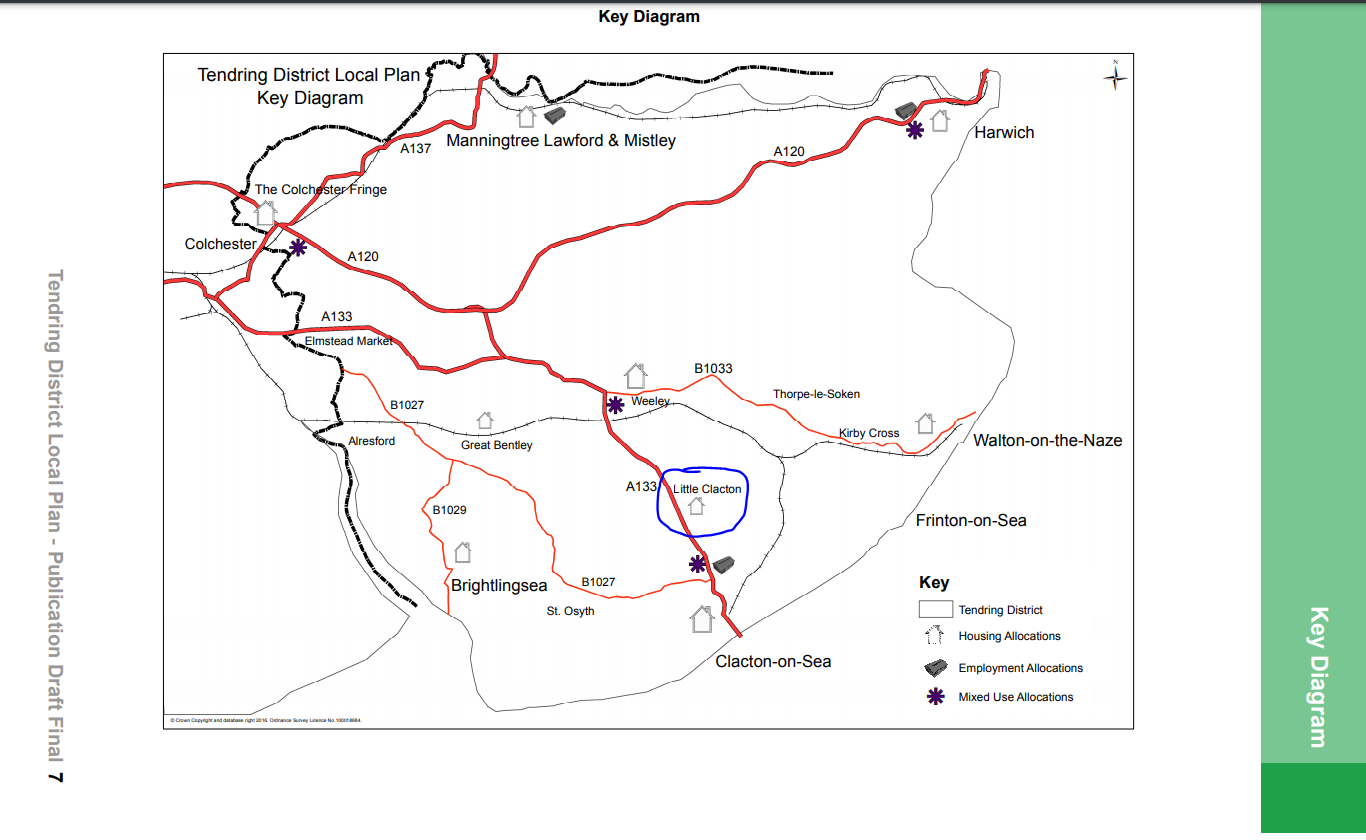 Proposals Map B.19 Little Clacton Enlarged. Site marked with blue cross. 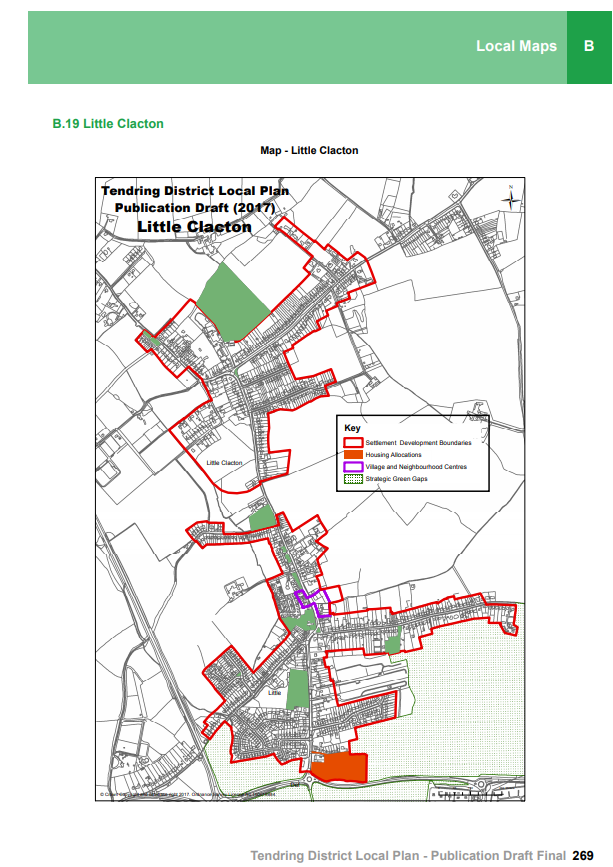 Enlarged Proposals Map B.19 Little Clacton Enlarged. Site marked with blue cross. 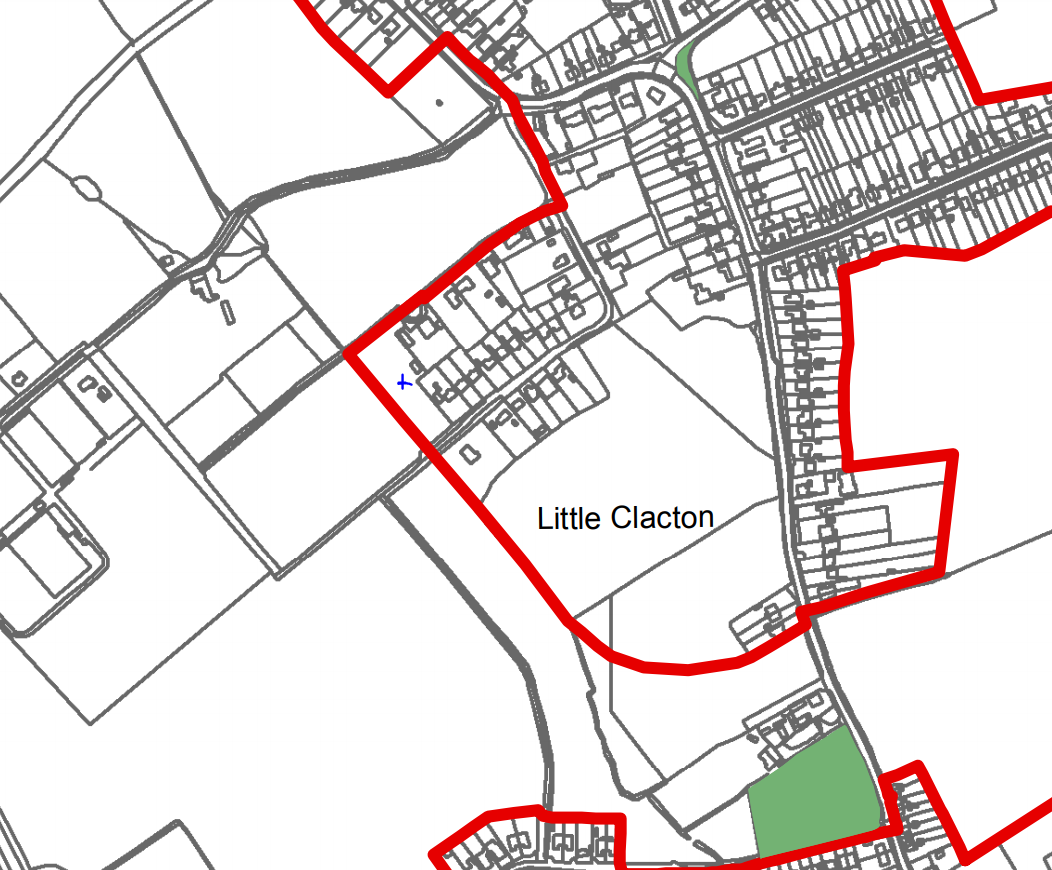 